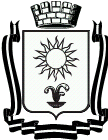 РАСПОРЯЖЕНИЕПРЕДСЕДАТЕЛЯ ДУМЫ ГОРОДА-КУРОРТА КИСЛОВОДСКАСТАВРОПОЛЬСКОГО КРАЯ09 сентября 2021 г.            город-курорт Кисловодск                                № 12-р О внесении изменений в распоряжение Председателя Думы города-курорта Кисловодска от 29.12.2021 № 33-р «Об утверждении Плана по   противодействию коррупции в Думе города-курорта Кисловодска на 2021-2025 годы»Руководствуясь Федеральным законом от 25.12.2008 № 273-ФЗ «О  противодействии коррупции», Указом Президента Российской Федерации от 16.08.2021 № 478 «О Национальном плане противодействия коррупции на 2021-2024 годы», Законом Ставропольского края от 04.05.2009 № 25-кз «О противодействии коррупции в Ставропольском крае», Программой противодействия коррупции в Ставропольском крае на 2021-2025 годы,  утвержденной постановлением Правительства Ставропольского края от 25.12.2020 № 700-п, распоряжением Губернатора Ставропольского края от 06.09.2021 № 505-р «О мерах по реализации в Ставропольском крае Указа Президента Российской Федерации от 16.08.2021 года № 478 «Об Национальном плане противодействия коррупции на 2021-2024 годы», Уставом городского округа города-курорта Кисловодска Ставропольского края1. Внести следующие изменения в Приложение к распоряжению Председателя Думы города-курорта Кисловодска от 29.12.2021 № 33-р «Об утверждении Плана по   противодействию коррупции в Думе города-курорта Кисловодска на 2021-2025 годы»2. Разместить настоящее распоряжение на официальном сайте Думы города-курорта Кисловодска в информационно-телекоммуникационной сети «Интернет» с целью информирования населения.3. Контроль исполнения настоящего распоряжения оставляю за собой.4. Настоящее распоряжение вступает в силу со дня его подписания.Председатель Думы города-курорта Кисловодска                                                         Л.Н. Волошина       1.1Пункт 1.15 изложить в следующей редакции:«Обеспечение участия муниципальных служащих Думы города-курорта Кисловодска, в должностные обязанности которых входит участие в противодействии коррупции, в мероприятиях по профессиональному развитию в области противодействия коррупции, в том числе их обучение по дополнительным профессиональным программам в области противодействия коррупции»2021-2025 годыОрганизационно-юридический отдел Думы города-курорта Кисловодска      1.2.Пункт 1.16 изложить в следующей редакции:«Обеспечение участия муниципальных служащих Думы города-курорта Кисловодска, впервые поступивших на муниципальную службу и замещающих должности, связанные с соблюдением антикоррупционных стандартов, в мероприятиях по профессиональному развитию в области противодействия коррупции»2021-2025 годыОрганизационно-юридический отдел Думы города-курорта Кисловодска      1.3.Пункт 2.5 изложить в следующей редакции:«Обеспечение участия муниципальных служащих Думы города-курорта Кисловодска, в должностные обязанности которых входит участие в проведении закупок товаров, работ, услуг для обеспечения муниципальных нужд, в мероприятиях по профессиональному развитию в области противодействия коррупции, в том числе их обучение по дополнительным профессиональным программам в области противодействия коррупции»2021-2025 годыОрганизационно-юридический отдел,отдел учета и контроля Думы города-курорта Кисловодска